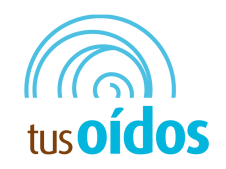 Avda. Compromiso de Caspe, 23.  50002.-ZaragozaTel. 976 41 14 70    www.audifonosenzaragoza.es     ¿Cuándo revisó su audición por última vez?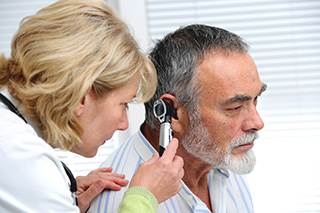                     Realícelo ahora, gratis             ¿Por qué renunciar a oír bien?20 % de descuento (hasta fin de mes)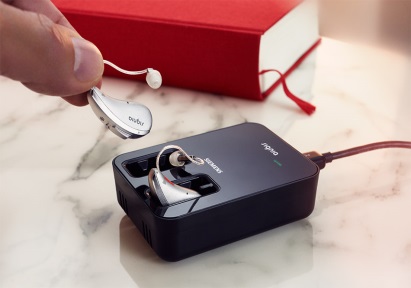                Y descubra nuestros servicios exclusivos:Llámenos para conseguir su cita previa. Regalo seguro solo por venir a visitarnos.